NORTHCHURCH PARISH COUNCIL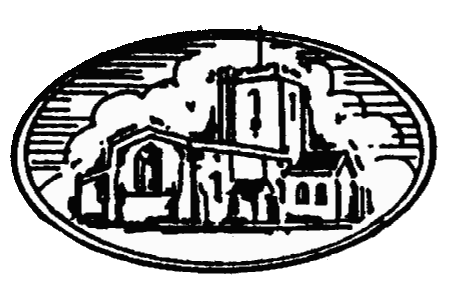 Clerk to the Council: Usha Kilich Northchurch Parish Council116D High StreetNorthchurchHP4 3QNTel./Fax. 01442 876911  email: northchurch.parishcouncil@zen.co.ukPARISH OF NORTHCHURCH NOTICE OF ANNUAL MEETING OF PARISH COUNCIL	Dear Councillors,	I hereby give you notice that the Annual Meeting of the above named Parish will be	Held at THE SOCIAL CENTRE BELL LANE NORTHCHURCH HP4 3 RD ON MONDAY 	20TH MAY AT 7.30 P.M.All members of the Council are hereby summoned to attend for the purpose of considering and resolving upon the business to be transacted at the Meeting as set out hereunder.Dated this day 15th May 2019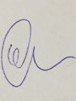 Usha KilichClerk to the CouncilTo:Councillor G Godfrey	ChairmanCouncillor J Clarke	Vice ChairmanCouncillor B ShepherdCouncillor B EdwardsCouncillor N PocockCouncillor Y HooperCouncillor S ReesCouncillor L Pringle	NORTHCHURCH PARISH COUNCILClerk to the Council: Usha Kilich Northchurch Parish Council116D High StreetNorthchurchHP4 3QNTel./Fax. 01442 876911  email: northchurch.parishcouncil@zen.co.ukTO ALL MEMBERS OF THE COUNCILYou are hereby summoned to the Annual Meeting of the Northchurch Parish Council to be held on Monday 20 May 2019 at 7.30 p.m. at The Social Centre Bell Lane Northchurch HP4 3 RD to transact the business set out in the attached Agenda:AGENDAThis meeting is open to the Public and Press.To elect a Chairman to hold office until the next Annual Meeting of the Council To receive the Chairman’s Declaration of Acceptance of Office or, if not then received, to decide when it shall be received 3.	To elect a Vice-Chairman to hold office until the next Annual Meeting of the Council4. 	Chairman’s Announcements 	The Chairman will announce details of the arrangements in case of fire or other events that might require the meeting room or building to be evacuated.5.	Apologies for AbsenceTo receive any apologies for absence6.	Declaration of Interests linked to any of the Resolutions  	To receive any declarations of interest7.	To nominate / appoint representatives to serve on outside bodies to hold office until the next Annual Meeting of the Council:7.1	Northchurch & District Association7.2	Northchurch United Charities7.3	Canal and Bulbourne Liaison7.4	Herts and County Council Liaison7.5	Dacorum Borough Council Liaison7.6	Allotment Committee7.7 	Recreation Ground Maintenance7.8	Dacorum Environmental Forum7.9	Northchurch School Governors7.10	Police Representative7.11	Northchurch New Road Cemetery7.12 	National Trust Ashridge7.13	Road Traffic Working Party8.	To appoint Councillors’ to serve on the following Committees: 8.1	Finance & General Purposes Committee 8.1.	To appoint a Finance & General Purposes Committee until the next Annual Meeting of the Council.8.2	To receive and approve the Annual Governance Statement for 2018/19.8.3	Proposal to move to Audit Solutions Ltd for all internal audit work for 2019/208.4	 Breakdown of Precept awarded from DBC £53,522	Precept Demand		£32,122	Council Tax Support Grant	     £873Concurrent Services		  £4,428Wardens Grant		£16,099 	Total by DBC			£53,522	9	Planning Committee9.1	To appoint a Planning Committee until the next Annual Meeting of the Council 10.	Minutes – to approve the minutes of the meeting held on 1st April  201911.	Matters arising from the minutes of the meeting held on 1st April 201912. 	Chairman’s Report & Correspondence12.1	Website Update12.2	Parish Office update12.3 	SID update12.4	NALC Code of Recommended Practice on Local Authority 12.5	Social Centre complaint12.6	Ashridge Parking project12.7	WARE HAPTC12.8	Helicopter @ Rec Ground12.9 	email address for the councillors12.10	HAPTC AGM 11th  July 201912.11	Yellow line on Darrs Lane13.	Date of next meeting – Monday 1st July 2019 at 7.30 p.m.